هوالمحبوب - ای بندهٔ جمال قدم انوار الطاف از ملکوت…حضرت عبدالبهاءاصلی فارسی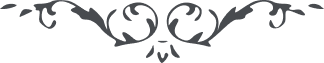 ١٠٢ هوالمحبوب ای بندهٔ  جمال قدم انوار الطاف از ملکوت ابهی ساطع است و نجوم مواهب از     افق اعلی لامع، شمع امر الله در هر محلّی روشن و ذکر جمال قدم  در هر     مجمعی واضح و مبرهن. اليوم قواء ملکوت و وسائط ناسوت کلّ خادم امر الله     و البهآء عليک. ع ع 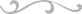 